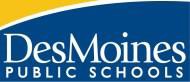 210 Day Early Access CalendarCALENDAR LEGENDProfessional DevelopmentEducation Quality Staff DevelopmentHolidays(No classes; offices closed)Building Discretionary Day-PD, Conference or Conference Comp Day (No classes)First/Last Day of SchoolBreak-PaidBreak-Unpaid2019-2020 SCHOOL CALENDARSchool Board approved on 01/08/2019Revised 1/27/2020Dates/EventsAug 12 	New to Profession Teachers start (199 day contract)Aug 14		New to District Teachers start (197 day contract)Aug 16		*Education Quality Staff DevelopmentAug 19-22	Professional Development Days (All Teachers & associates report (195 day contract)Aug 23		First day of school for studentsSept 2		Labor Day Sept 27	Professional Development DaysOct 30		End of First TermOct 31	***No School-Building Discretionary Day-PD, Conference or Conference Comp DayNov 1&4		Professional Development Day Nov 1-5	        Fall Break for studentsNov 5	    	Election Day – No SchoolNov 6	    	First day of Term 2Nov 27	No school for teacher, associates, paras & students Teacher Conference Comp Day (1/2 day for Spring and ½ day for Fall)Nov 28-29 	Thanksgiving BreakDec 13        	    Professional Development Day Dec23-Jan1    Winter BreakJan 15              1st Semester EndsJan 16	    Professional Development DaysJan 17	Inclement Weather – did not reportJan 16-20        Semester Break for StudentsJan 20	    Martin Luther King Day – No SchoolJan 21              First day of second semester (Term 3)Feb 25	ACTs for 11th grade; No School for K-10 & 12th gradeFeb 25 	    Professional Development DayMar 13	    	 Last day of Term 3Mar 16-20   	 Spring BreakMar 23-24 	     Professional Development DaysMar 25            **No School-Building Discretionary Day-PD, Conference or Conference Comp DayMar 26	    	First day of Term 4April 27 	 	Professional Development Day May 20	        Last day of school for 12th grade May 25		Memorial Day May 28		Last day of School; Early ReleaseMay 29		Professional Development DayMay 26-29	Reserved for inclement weather make-	up daysMay 29	Weather Make Up day* Date subject to change**Each building will set its own parent/teacher conference dates and times.  These are days that can be used as there will be no school. Please contact your building administration for details.July 2019July 2019July 2019July 2019July 2019MTWThF123      458910     1112515161718      191022232425      2615293031August 2019August 2019August 2019August 2019August 2019MTWThF12567    89121314   151619192021   222324262728293028September 2019September 2019September 2019September 2019September 2019MTWThF234456339       10     11121338 161718  192043232425  2627483049October 2019October 2019October 2019October 2019October 2019MTWThF1234537  8  9   10       115814 15 16   17       186321 22 23   24       252829     303167November 2019November 2019November 2019November 2019November 2019MTWThF       168456   7      872111213  14     1577181920  21     228225262728      2985December 2019December 2019December 2019December 2019December 2019MTWThF23456909        10111213951617  18   19       201002324  25   26273031January 2020January 2020January 2020January 2020January 2020MTWThF1 2367      8910105      131415  16      17109202122  23       24113272829  3031118February 2020February 2020February 2020February 2020February 2020MTWThF3456712310        11121314128 1718  19   20      21133 2425 26   27      28138March 2020March 2020March 2020March 2020March 2020MTWThF234561439        101112      131481617  18   19      201532324  25   26      273031155April 2020April 2020April 2020April 2020April 2020MTWThF12315867  8    9      10163131415  16      17167202122  23      24172272829  30176May 2020May 2020May 2020May 2020May 2020MTWThF11774567        8182111213141518718192021       221922526272829193June 2020June 2020June 2020June 2020June 2020MTWThF122345198      891011122031516  17  18      192082223  24  25      262102930